Załącznik  Nr 5  do Rozdziału I SIWZ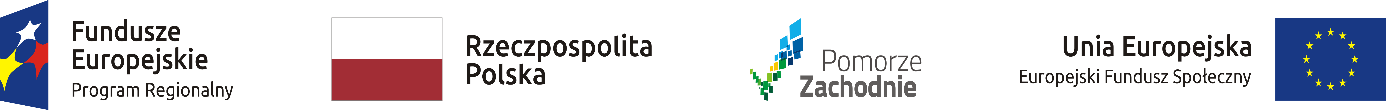 											                            ……………………............................................... 									                                              (Miejscowość i data)....................................................... (Nazwa i adres Wykonawcy)OPIS OFEROWANEGO PRZEDMIOTU ZAMÓWIENIAZadanie Nr 5 – Dostawa pomocy dydaktycznych do Szkoły Podstawowej nr 18 w KoszalinieNiniejszego załącznika NIE NALEŻY składać wraz z ofertą. Zamawiający wezwie Wykonawcę, którego oferta zostanie najwyżej oceniona do złożenia „Opisu oferowanego przedmiotu zamówienia” w wyznaczonym terminie !Tablet – 12 sztuk (jednakowe)Laptop – 25 sztuki (jednakowe)Router – 2 sztuki (jednakowe)Szafka mobilna do laptopów – 1 sztukaUWAGA !!! Wykonawca zobowiązany jest opisać wszystkie oferowane parametry i funkcje dot. przedmiotu zamówienia, zgodnie 
z wymaganiami Zamawiającego. 					Niniejszy formularz należy opatrzyć   kwalifikowanym podpisem elektronicznym    osoby uprawnionejParametrCharakterystyka (wymagania minimalne)Oferowane parametryProducent/ModelZastosowanieEdukacjaWyświetlacz- przekątna 9,6”,- rozdzielczość 1200 x 800 px,- kontrast 800:1- obsługa dotykowa,PamięćPamięć danych: wbudowana 16GB Pamięć RAM: 2GB Aparat fotograficznyWbudowany aparat z przodu urządzenia:- rozdzielczość 2 Mpx,- funkcja wykonywania zdjęć, nagrywania filmów videoWbudowany aparat z tyłu urządzenia:- rozdzielczość 5 Mpx,- funkcja wykonywania zdjęć, nagrywania video FHD.Obsługiwane protokoły transmisji- 4G LTE- Bluetooth 4.0,- WiFi 802.11 a/b/g/n- obsługa A-GPS, GLONASS, Beidou,- micro USBWyposażenie- wbudowana bateria,- wbudowany głośnik i mikrofon,- wbudowany akcelerometr- złącze słuchawkowe,- czytnik kart microSD,- w zestawie ładowarka sieciowa, kabel USB,Gwarancja i rękojmiaMin. 2-letnia gwarancja i rękojmia świadczona na miejscu u klienta. Dopuszcza się wysyłkę sprzętu do autoryzowanego serwisu na koszt Wykonawcy.Oferowany okres gwarancji i rękojmi określono 
w Formularzu ofertowym 
w pkt. 3 dot. Zadania nr 5Gwarancja i rękojmia świadczona na miejscu u klienta. Dopuszcza się wysyłkę sprzętu do autoryzowanego serwisu na koszt Wykonawcy.ParametrCharakterystyka (wymagania minimalne)Oferowane parametryProducent / modelZastosowanieEdukacjaMatrycaprzekątna: 15,6 cala;rozdzielczość: 1920x1080;powierzchnia: antyodblaskowa;podświetlenie: LED;jasność: 220cd/m2ProcesorWydajność obliczeniowa: Procesor powinien osiągać w teście wydajności PassMark PerformanceTest (wynik dostępny:http://www.passmark.com/products/pt.htm) co najmniej wynik 8500 punktów Passmark CPU Mark.Zamawiający zastrzega sobie, iż w celu sprawdzenia poprawności przeprowadzenia testu Wykonawca musi udostępnić Zamawiającemu licencjonowane oprogramowanie testujące, komputer do testu oraz dokładny opis metodyki przeprowadzonego testu wraz z wynikami w celu ich sprawdzenia w terminie nie dłuższym niż 3 dni od otrzymania zawiadomienia od Zamawiającego.Pamięć RAM8GB, jeden slot wolnyDysk twardySSD 256 GB z opcją Recovery pozwalającą na odtworzenie zainstalowanego systemu operacyjnego bez konieczności korzystania z dodatkowych nośników;możliwość rozbudowy o dodatkowy dyskKarta graficznazintegrowanaKarta dźwiękowaZintegrowana karta dźwiękowa udostępniająca port słuchawek i mikrofonu, wbudowane głośniki stereoKamerainternetowaWbudowana kamera 720pKarta sieciowakarta sieciowa przewodowa obsługująca min.: 10/100/1000 Mbit/s;karta sieciowa bezprzewodowa z obsługą 802.11a/b/g/n/acPortyaudio słuchawkowe i mikrofonowe;min. trzy porty USB, z czego dwa USB 3.0;jedno cyfrowe wyjście wideo: HDMI;jedno analogowe wyjście wideo VGA D-Sub;jeden port karty sieciowej RJ45;czytnik kart SDKlawiatura itouchpadKlawiatura w układzie US QWERTY, touchpad wielodotykowyBIOSmożliwość zabezpieczenia hasłem dostępu i ustawień;wbudowany moduł szyfrujący TPM 2.0;zgodność ze specyfikacją UEFIblokowanie/odblokowanie portów USBSystem operacyjnyZainstalowana pełna, nieograniczona czasowo wersja systemu Microsoft Windows 10 Pro w polskiej wersji językowej z licencją pozwalającą na korzystanie w szkole lub równoważny w zakresie:praca w usłudze katalogowej Active Directory opartej na systemach Microsoft Windows Server;praca na serwerach terminali Microsoft Windows Server, protokoły RDP i RemoteApp z funkcją współdzielonego schowka i usługą Łatwe drukowanie w systemie Windows;pełna zgodność z systemami informatycznymi wykorzystywanymi w koszalińskich szkołachProducent/wersja : ……………………………………………………………….Zasilaniezasilacz zewnętrzny;bateria min. 40 WhWsparcietechniczneproducentaMożliwość telefonicznego sprawdzenia konfiguracji sprzętowej komputera oraz warunków gwarancji po podaniu numeru seryjnego bezpośrednio u producenta lub jego przedstawiciela.Dostęp do najnowszych sterowników i uaktualnień na stronie producenta zestawu realizowany poprzez podanie na dedykowanej stronie internetowej producenta numeru seryjnego lub modelu komputera.Link do strony:……………………………………………………………………………………………..Certyfikaty istandardyDokumenty poświadczające, że oferowany komputer:jest produkowany zgodnie z normami ISO 9001 lub równoważną,posiada deklarację zgodności CESprzęt posiada wymagane certyfikaty i deklaracje CE.TAK/NIE*(*niepotrzebne skreślić)Gwarancja irękojmiaMin. 2-letnia gwarancja i rękojmia świadczona na miejscu u klienta. Usługa musi być dostępna 9 godzin dziennie, 5 dni w tygodniu. W przypadku braku możliwości naprawy na miejscu, dopuszcza się wysyłkę sprzętu do autoryzowanego serwisu na koszt Wykonawcy.Oferowany okres gwarancji i rękojmi określono 
w Formularzu ofertowym 
w pkt. 3 dot. Zadania nr 5Gwarancja i rękojmia świadczona na miejscu u klienta. Dopuszcza się wysyłkę sprzętu do autoryzowanego serwisu na koszt WykonawcyParametrCharakterystyka (wymagania minimalne)Oferowane parametryProducent / modelZastosowanieEdukacjaStandardy bezprzewodoweIEEE 802.11 a/b/g/n/ac Porty4 porty LAN 10/100/1000Mb/s, 1 port WAN 10/100/1000Mb/sAntena4 stałe anteny dookólnePrędkość transmisjidla 5GHz: do 867Mb/s, dla 2,4GHz: do 300Mb/sBezpieczeństwo transmisji bezprzewodowejSzyfrowanie 64/128-bit WEP,WPA / WPA2,WPA-PSK/ WPA2-PSKSieć WANDynamiczny adres IP, Statyczny adres IP, PPPoE, PPTP (Dual Access), L2TP (Dual Access)ZarządzanieZarządzanie lokalne i zdalneDHCPSerwer, Lista klientów DHCP, Rezerwacja adresówPrzekierowanie portówSerwer wirtualny, Port Triggering, UPnP, DMZDynamiczny DNSDynDns, NO-IPKontrola dostępuKontrola rodzicielska, Lokalna kontrola dostępu do panelu zarządzania, Lista hostów, Biała lista, Czarna listaZabezpieczenia zapory sieciowejDoS, SPI Firewall, Wiązanie adresów IP i MACProtokołyIPv4, IPv6Funkcja Guest Network2.4GHz, 5GHzSerwer VPNOpenVPN，PPTP VPNWyposażenie:zasilacz;patchcord RJ45Gwarancja irękojmiaMin. 2-letnia gwarancja i rękojmia świadczona na miejscu u klienta. Dopuszcza się wysyłkę sprzętu do autoryzowanego serwisu na koszt Wykonawcy.Oferowany okres gwarancji i rękojmi określono 
w Formularzu ofertowym 
w pkt. 3 dot. Zadania nr 5Gwarancja i rękojmia świadczona na miejscu u klienta. Dopuszcza się wysyłkę sprzętu do autoryzowanego serwisu na koszt WykonawcyParametrCharakterystyka (wymagania minimalne)Oferowane parametryProducent / modelZastosowanieEdukacjaBezpieczeństwo pracySzafa przystosowana do pracy z napięciem ~230 V, służąca do przechowywania, zabezpieczenia, przewożenia, jednoczesnego ładowania 26 laptopów;Instalacja składa się z możliwej do zdemontowania listwy przyłączeniowej wyposażonej w 26 gniazd z uziemieniem;Sygnalizacja pracy poszczególnych listew przyłączeniowych szafy sygnalizowana przez diodę;Wyposażona w wtyk przyłączeniowy oraz gniazdo bezpiecznika przeciążeniowego;KorpusKorpus wykonany z blachy stalowej malowanej farbami proszkowymi, posiadający otwory wentylacyjne do cyrkulacji powietrzaMobilnośćSkrętne koła jezdne pokryte gumą nie brudzącą powierzchni (w tym 2 z hamulcem)ErgonomiaUchwyty do przemieszczania zamontowane po obu stronach, zwijacz przewodu umożliwiający nawinięcie przewodu zasilającego, blat z melaminyZabezpieczeniaDrzwi zamykane zamkiem zabezpieczającym z blokadą w 2 punktach, krawędzie boczne wózka zabezpieczone gumowymi narożnikamiGwarancja irękojmiaMin. 2-letnia gwarancja i rękojmia świadczona na miejscu u klienta. Dopuszcza się wysyłkę sprzętu do autoryzowanego serwisu na koszt Wykonawcy.Oferowany okres gwarancji i rękojmi określono 
w Formularzu ofertowym 
w pkt. 3 dot. Zadania nr 5Gwarancja i rękojmia świadczona na miejscu u klienta. Dopuszcza się wysyłkę sprzętu do autoryzowanego serwisu na koszt Wykonawcy